Course Number	ITLS Ohio STUDENT ROSTER	            (Please type)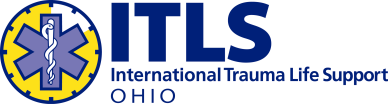 
 Course Level				Course Type			Description   ____Advanced				  ____Provider			  ____Certification   ____Basic					  ____Pediatric		  ____Renewal   ____Combined				  ____Instructor		  ____Classroom Component						  ____Completer		  ____Rapid Renewal	Course Location:Course Location:Course Dates:Sponsoring agency:Sponsoring agency:Sponsoring agency:Course Hours:Affiliate Faculty:Phone: Email:Email:Participant Name and AddressTelephone Number and 
Email addressType of Cert/ Licensure
(EMT, AEMT, Paramedic)Cert/License Number, State and ExpirationWritten  
 ScorePractical Score
(Circle one)Overall Score
(Circle one)1. # – State – Exp – IP   P   INC   FIP   P   INC   F2.# – State – Exp – IP   P   INC   FIP   P   INC   F3.# – State – Exp – IP   P   INC   FIP   P   INC   F4.# – State – Exp – IP   P   INC   FIP   P   INC   F5.# – State – Exp – IP   P   INC   FIP   P   INC   F6.# – State – Exp – IP   P   INC   FIP   P   INC   F7.# – State – Exp – IP   P   INC   FIP   P   INC   F8.# – State – Exp – IP   P   INC   FIP   P   INC   F9.# – State – Exp – IP   P   INC   FIP   P   INC   F10.# – State – Exp – IP   P   INC   FIP   P   INC   F11.# – State – Exp – IP   P   INC   FIP   P   INC   F12.# – State – Exp – IP   P   INC   FIP   P   INC   F13.# – State – Exp – IP   P   INC   FIP   P   INC   F14.# – State – Exp – IP   P   INC   FIP   P   INC   F15.# – State – Exp – IP   P   INC   FIP   P   INC   F16.# – State – Exp – IP   P   INC   FIP   P   INC   F17.# – State – Exp – IP   P   INC   FIP   P   INC   F18.# – State – Exp – IP   P   INC   FIP   P   INC   F19.# – State – Exp – IP   P   INC   FIP   P   INC   F20.# – State – Exp – IP   P   INC   FIP   P   INC   F21.# – State – Exp – IP   P   INC   FIP   P   INC   F22.# – State – Exp – IP   P   INC   FIP   P   INC   F23.# – State – Exp – IP   P   INC   FIP   P   INC   F24.# – State – Exp – IP   P   INC   FIP   P   INC   F25.# – State – Exp – IP   P   INC   FIP   P   INC   F26.# – State – Exp – IP   P   INC   FIP   P   INC   F27.# – State – Exp – IP   P   INC   FIP   P   INC   F28.# – State – Exp – IP   P   INC   FIP   P   INC   F29.# – State – Exp – IP   P   INC   FIP   P   INC   F30.# – State – Exp – IP   P   INC   FIP   P   INC   F31.# – State – Exp – IP   P   INC   FIP   P   INC   F32.# – State – Exp – IP   P   INC   FIP   P   INC   F33.# – State – Exp – IP   P   INC   FIP   P   INC   F34.# – State – Exp – IP   P   INC   FIP   P   INC   F35.# – State – Exp – IP   P   INC   FIP   P   INC   F36.# – State – Exp – IP   P   INC   FIP   P   INC   F37.# – State – Exp – IP   P   INC   FIP   P   INC   F38.# – State – Exp – IP   P   INC   FIP   P   INC   F39.# – State – Exp – IP   P   INC   FIP   P   INC   F40.# – State – Exp – IP   P   INC   FIP   P   INC   F41.# – State – Exp – IP   P   INC   FIP   P   INC   F42.# – State – Exp – IP   P   INC   FIP   P   INC   F